Króćce siodłowe z uszczelnieniem pierścieniem tocznym SR 100-160Opakowanie jednostkowe: 1 sztukaAsortyment: K
Numer artykułu: 0055.0443Producent: MAICO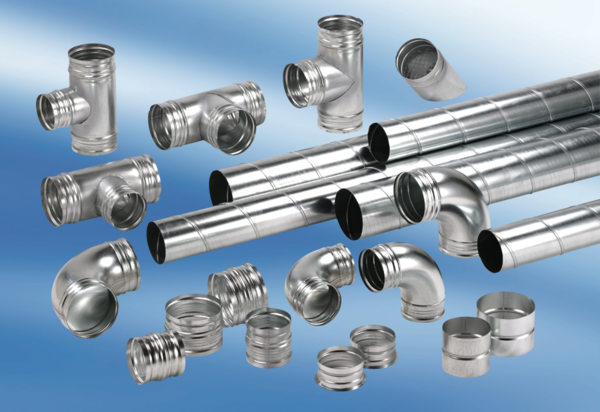 